1) voll /2) weitgehend /3) ansatzweise /4) nichtDurchführung:MATERIAL:  Website Prof. HolzheuERKLÄRUNG: Ich habe den Arbeitsauftrag verstanden.	 NAME:	 ________________________________FEEDBACK:						 UNTERSCHRIFT:  _______________________________							 Wien, am ____________________________1) voll /2) weitgehend /3) ansatzweise /4) nichtDurchführung:MATERIAL:  Website Prof. HolzheuERKLÄRUNG: Ich habe den Arbeitsauftrag verstanden.	 NAME:	 ________________________________FEEDBACK:						 UNTERSCHRIFT:  _______________________________							 Wien, am ____________________________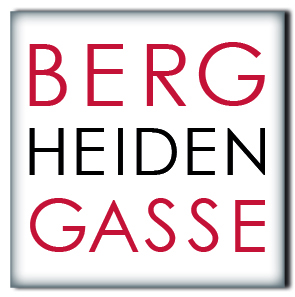 Offenes Lernen:
ArbeitsauftragOffenes Lernen:
ArbeitsauftragOffenes Lernen:
ArbeitsauftragOffenes Lernen:
Arbeitsauftrag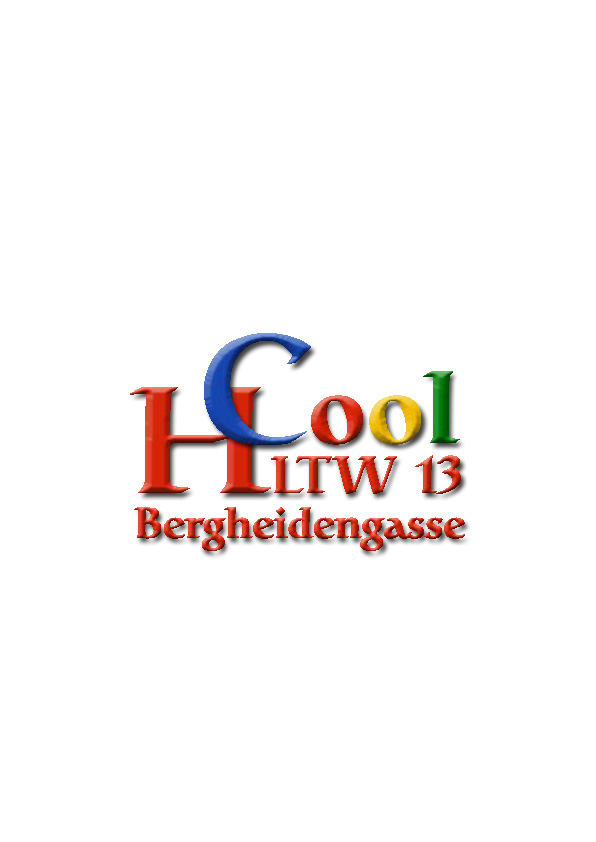 1hrdUnternehmensgründungUnternehmensgründungUnternehmensgründungUnternehmensgründungSchuljahr:
2018/2019Schuljahr:
2018/2019Schuljahr:
2018/2019Schuljahr:
2018/2019Schuljahr:
2018/20191hrdBVWBVWBVWBVWSchuljahr:
2018/2019Schuljahr:
2018/2019Schuljahr:
2018/2019Schuljahr:
2018/2019Schuljahr:
2018/2019Arbeitsbeginn: 27.01.Arbeitsbeginn: 27.01.Fertigstellung: 27.01.Sozialform:… + L= mit LehrerinKontrolle der Abgabe:Kontrolle der Abgabe:Kontrolle der Abgabe:Kontrolle der Abgabe:Kontrolle der Abgabe:Kontrolle der Abgabe:LERNZIELE:LERNZIELE:LERNZIELE:LERNZIELE:LERNZIELE:LERNZIELE:Ziel erreicht:
SelbsteinschätzungZiel erreicht:
SelbsteinschätzungZiel erreicht:
SelbsteinschätzungZiel erreicht:
SelbsteinschätzungLERNZIELE:LERNZIELE:LERNZIELE:LERNZIELE:LERNZIELE:LERNZIELE:12341) Ich kann Bestandteile des Kaufvertrages erläutern1) Ich kann Bestandteile des Kaufvertrages erläutern1) Ich kann Bestandteile des Kaufvertrages erläutern1) Ich kann Bestandteile des Kaufvertrages erläutern1) Ich kann Bestandteile des Kaufvertrages erläutern1) Ich kann Bestandteile des Kaufvertrages erläutern2) Ich kann Probleme auf Käuferseite und Verkäuferseite erklären und Lösungsvorschläge beschreiben.2) Ich kann Probleme auf Käuferseite und Verkäuferseite erklären und Lösungsvorschläge beschreiben.2) Ich kann Probleme auf Käuferseite und Verkäuferseite erklären und Lösungsvorschläge beschreiben.2) Ich kann Probleme auf Käuferseite und Verkäuferseite erklären und Lösungsvorschläge beschreiben.2) Ich kann Probleme auf Käuferseite und Verkäuferseite erklären und Lösungsvorschläge beschreiben.2) Ich kann Probleme auf Käuferseite und Verkäuferseite erklären und Lösungsvorschläge beschreiben.SOZIALE LERNZIELESOZIALE LERNZIELESOZIALE LERNZIELESOZIALE LERNZIELESOZIALE LERNZIELESOZIALE LERNZIELESOZIALE LERNZIELESOZIALE LERNZIELESOZIALE LERNZIELESOZIALE LERNZIELEIch frage Mitschüler oder den Prof. wenn ich nicht weiter weißIch frage Mitschüler oder den Prof. wenn ich nicht weiter weißIch frage Mitschüler oder den Prof. wenn ich nicht weiter weißIch frage Mitschüler oder den Prof. wenn ich nicht weiter weißIch frage Mitschüler oder den Prof. wenn ich nicht weiter weißIch frage Mitschüler oder den Prof. wenn ich nicht weiter weißNrAufgabe / ProblemstellungSozialformPflicht/Wahlerledigt1.Verfassen Sie in Ihrer Gruppe eine Powerpoint Präsentation mit je 1 Seite zuPflichtOffenes Lernen:
ArbeitsauftragOffenes Lernen:
ArbeitsauftragOffenes Lernen:
ArbeitsauftragOffenes Lernen:
Arbeitsauftrag1hrdUnternehmensgründungUnternehmensgründungUnternehmensgründungUnternehmensgründungSchuljahr:
2018/2019Schuljahr:
2018/2019Schuljahr:
2018/2019Schuljahr:
2018/2019Schuljahr:
2018/20191hrdBVWBVWBVWBVWSchuljahr:
2018/2019Schuljahr:
2018/2019Schuljahr:
2018/2019Schuljahr:
2018/2019Schuljahr:
2018/2019Arbeitsbeginn: 27.01.Arbeitsbeginn: 27.01.Fertigstellung: 27.01.Sozialform:… + L= mit LehrerinKontrolle der Abgabe:Kontrolle der Abgabe:Kontrolle der Abgabe:Kontrolle der Abgabe:Kontrolle der Abgabe:Kontrolle der Abgabe:LERNZIELE:LERNZIELE:LERNZIELE:LERNZIELE:LERNZIELE:LERNZIELE:Ziel erreicht:
SelbsteinschätzungZiel erreicht:
SelbsteinschätzungZiel erreicht:
SelbsteinschätzungZiel erreicht:
SelbsteinschätzungLERNZIELE:LERNZIELE:LERNZIELE:LERNZIELE:LERNZIELE:LERNZIELE:12341) Ich kann Bestandteile des Kaufvertrages erläutern1) Ich kann Bestandteile des Kaufvertrages erläutern1) Ich kann Bestandteile des Kaufvertrages erläutern1) Ich kann Bestandteile des Kaufvertrages erläutern1) Ich kann Bestandteile des Kaufvertrages erläutern1) Ich kann Bestandteile des Kaufvertrages erläutern2) Ich kann Probleme auf Käuferseite und Verkäuferseite erklären und Lösungsvorschläge beschreiben.2) Ich kann Probleme auf Käuferseite und Verkäuferseite erklären und Lösungsvorschläge beschreiben.2) Ich kann Probleme auf Käuferseite und Verkäuferseite erklären und Lösungsvorschläge beschreiben.2) Ich kann Probleme auf Käuferseite und Verkäuferseite erklären und Lösungsvorschläge beschreiben.2) Ich kann Probleme auf Käuferseite und Verkäuferseite erklären und Lösungsvorschläge beschreiben.2) Ich kann Probleme auf Käuferseite und Verkäuferseite erklären und Lösungsvorschläge beschreiben.SOZIALE LERNZIELESOZIALE LERNZIELESOZIALE LERNZIELESOZIALE LERNZIELESOZIALE LERNZIELESOZIALE LERNZIELESOZIALE LERNZIELESOZIALE LERNZIELESOZIALE LERNZIELESOZIALE LERNZIELEIch frage Mitschüler oder den Prof. wenn ich nicht weiter weißIch frage Mitschüler oder den Prof. wenn ich nicht weiter weißIch frage Mitschüler oder den Prof. wenn ich nicht weiter weißIch frage Mitschüler oder den Prof. wenn ich nicht weiter weißIch frage Mitschüler oder den Prof. wenn ich nicht weiter weißIch frage Mitschüler oder den Prof. wenn ich nicht weiter weißNrAufgabe / ProblemstellungSozialformPflicht/Wahlerledigt1.Verfassen Sie in Ihrer Gruppe eine Powerpoint Präsentation mit je 1 Seite zu...Pflicht